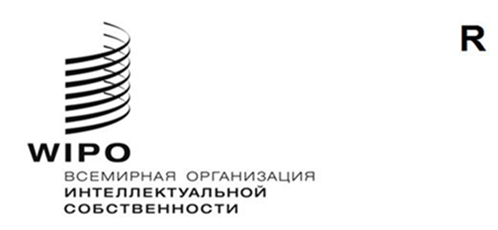 SCcr/40/inf/1оригинал:  английскийдата:  10 ноября 2020 г.Постоянный комитет по авторскому праву и смежным правамСороковая сессия
Женева, 16–20 ноября 2020 г.УСЛОВИЯ И ПОРЯДОК ПРОВЕДЕНИЯ СЕССИИДокумент подготовлен СекретариатомВВЕДЕНИЕСороковая сессия Постоянного комитета по авторскому праву и смежным правам (далее – «ПКАП» или «Комитет») пройдет 16–20 ноября 2020 г. в гибридной форме в конференц-зале ВОИС (далее – «КЗВ») и по мере необходимости в других залах заседаний в комплексе зданий Организации, а также в режиме видеоконференции с использованием платформы Interprefy.Условия и порядок проведения сессии, подробно изложенные ниже, продиктованы рекомендациями и ограничениями правительства Швейцарии и, в частности, Государственного совета Республики и кантона Женева, связанными с распространением COVID-19.  С учетом динамики пандемии и меняющихся в связи с этим рекомендаций и ограничений настоящие условия и порядок могут уточняться.УСЛОВИЯ И ПОРЯДОК ПРОВЕДЕНИЯ СОРОКОВОЙ СЕССИИРАСПИСАНИЕ ЗАСЕДАНИЙ И РАБОЧИЕ ДОКУМЕНТЫЗаседания Комитета будут проходить ежедневно с 12:00 до 14:30 (центральноевропейское время) с 16 по 20 ноября.Для удобства участников Секретариат подготовил аннотированную повестку дня с расписанием работы, которая будет размещена на сайте после консультаций с региональными координаторами.  Если Комитет завершит рассмотрение того или иного пункта повестки дня ранее указанного времени, заседание в соответствующий день завершится досрочно.  Рассмотрение пунктов повестки дня не будет переноситься на другие дни.Рабочие документы сессии и другие документы по теме размещены по адресу: https://www.wipo.int/meetings/ru/details.jsp?meeting_id=56053.По любым вопросам, касающимся сессии, просьба обращаться в Секретариат по адресу: copyright.mail@wipo.int.УЧАСТИЕ ДЕЛЕГАТОВОЧНОЕ УЧАСТИЕФизическое присутствие на межправительственных заседаниях ВОИС по-прежнему разрешено, однако согласно последним рекомендациям Государственного совета Республики и кантона Женева введены жесткие ограничения на численность делегатов, которые могут присутствовать в зале заседаний. В этой связи за каждым координатором от региональной группы или назначенным им представителем будет закреплено одно место в конференц-зале ВОИС (далее – «КЗВ»).  В соответствии с рекомендациями, касающимися максимальной заполняемости залов, остальным делегатам, желающим принять участие в сессии ПКАП очно, будет предложено место в других залах заседаний Организации, и они смогут просить слово и делать заявления с помощью платформы Interprefy.За исключением региональных координаторов (или назначенных ими представителей), делегаты, которые хотят участвовать в сессии очно, должны принести собственные ноутбуки и соответствующую гарнитуру для подключения к платформе Interprefy.  Делегатам, пришедшим без ноутбука, сотрудники отдела конференционных услуг ВОИС предложат место в одном из служебных помещений, оборудованном индивидуальными компьютерами.Каждый вечер в помещении КЗВ и других залах будет проводиться уборка.  Просьба к делегатам не оставлять личные вещи в КЗВ и других залах по окончании рабочего дня.Каждый делегат, участвующий в сессии очно, должен в первый день работы в здании подойти к стойке регистрации для получения пропуска.Каждый делегат, участвующий в работе в очной форме, получит именной пропуск для входа в комплекс зданий ВОИС.  Стойка регистрации находится в Центре доступа ВОИС по адресу 34 Chemin des Colombettes (северная сторона здания AB ВОИС; тел. +41 22 338 7942).В случае потери пропуска просьба к делегатам, участвующим в работе очно, незамедлительно сообщить об этом сотруднику на стойке регистрации ВОИС.Все делегаты, включая тех, кто работает в Женеве на постоянной основе, должны заполнить регистрационный бланк в режиме онлайн, независимо от того, будут ли они участвовать в сессии очно или дистанционно.ВОИС укрепила потенциал своего Медицинского пункта, который готов оказать помощь делегатам, участвующим в работе очно.  Делегаты, которые будут работать в зданиях ВОИС, могут быть уверены в том, что Организацией приняты все рекомендованные меры по охране здоровья и безопасности.  Здоровье и безопасность делегатов имеют приоритетное значение.В соответствии с рекомендациями совета руководителей медицинских служб организаций системы Организации Объединенных Наций делегаты и сотрудники ВОИС, находящиеся в комплексе зданий этой организации, обязаны носить маски постоянно, за исключением времени пребывания за столом в кафетерии в здании NB или выступления.  Они также обязаны выполнять все остальные рекомендации по охране здоровья и безопасности.  Маски предоставляются по требованию в Центре доступа.Делегаты, участвующие в работе очно, могут посещать кафетерий в здании NB c 12:00 до 15:00 при условии соблюдения дистанции и ограниченной численности посетителей.  На 13 этаже здания АВ ВОИС установлены торговые автоматы, в которых можно приобрести кофе и легкие закуски.Стойка распространения документации в КЗВ закрыта, раздача документов производиться не будет.ДИСТАНЦИОННОЕ УЧАСТИЕInterprefy – это многоязычная онлайн-платформа для дистанционного участия в заседаниях ВОИС.  С ее помощью будет обеспечен синхронный перевод на шесть языков Организации Объединенных Наций.  Руководство по использованию платформы Interprefy для делегатов ВОИС и дополнительная информация по теме размещены на странице, посвященной заседаниям ВОИС в заочном и гибридном формате, на шести языках Организации.До начала сессии участники, зарегистрировавшиеся для работы в дистанционном режиме, получат дополнительные инструкции и приглашение принять участие в предварительном мини-тренинге с проверкой связи, который будет проводиться под руководством специалиста по технической поддержке платформы Interprefy.  Всем участникам, зарегистрировавшимся для дистанционной работы, настоятельно рекомендуется пройти тренинг с проверкой связи, поскольку он позволит определить и решить потенциальные технические проблемы до начала заседаний.Если делегат, участвующий в работе дистанционно, столкнется с техническими проблемами в ходе сессии, ему следует связаться с группой технической поддержки с помощью функции Moderator Chat платформы Interprefy.  Делегатам, участвующим в сессии дистанционно, также будет дан номер телефона службы помощи Interprefy с соответствующей инструкцией.ВЕБ-КАСТИНГУчастники, которые не планируют брать слово, могут следить за ходом сессии в прямой трансляции через систему веб-кастинга.  Это самый простой способ следить за ходом заседаний: он удобен с точки зрения подключения и не требует никакой предварительной аутентификации, обучения или проверки стабильности связи.  Веб-кастинг осуществляется на шести языках Организации Объединенных Наций.  В официальном списке участников сессии будут фигурировать только имена зарегистрировавшихся делегатов.ПОРЯДОК ПРОВЕДЕНИЯ ЗАСЕДАНИЙПРОСЬБА ПРЕДОСТАВИТЬ СЛОВОПредседатель изложит порядок проведения заседаний и приглашения разных категорий ораторов выступить с заявлением.  Порядок выступлений будет таким же, как обычно:члены;МПО;наблюдатели.Делегаты, присутствующие в КЗВ, должны просить слово и выступать, как и раньше, используя микрофонную систему.Делегаты, участвующие в работе с помощью платформы Interprefy, должны просить слово, нажимая на иконку с изображением поднятой руки, как указано в Руководстве по использованию Interprefy для делегатов ВОИС.ЗАЯВЛЕНИЯ ПО ПУНКТАМ ПОВЕСТКИ ДНЯВ ходе интерактивной дискуссии по каждому пункту повестки дня Председатель предложит делегациям выступить с заявлениями.  Секретариат будет помогать Председателю отслеживать просьбы о предоставлении слова от делегатов, участвующих очно и дистанционно.  Делегациям будет предложено выступить в указанном выше порядке и по мере возможности в той очередности, в какой соответствующие просьбы были получены от участников из зала и делегатов, работающих дистанционно.Просьба к делегациям координировать действия своих членов во избежание направления ими дублирующих запросов о предоставлении слова.Председатель будет вынужден регламентировать продолжительность заявлений ввиду ограниченного времени заседаний.  Развернутые заявления можно представить в Секретариат для размещения на веб-странице сессии и включения в протокол заседания.Участники, которые хотят представить в ПКАП заявления в письменном виде, должны направить их в Секретариат по адресу copyright.mail@wipo.int с копией Eleanor.Khonje@wipo.int.  Заявления могут быть представлены заблаговременно для размещения на странице ПКАП в формате PDF с возможностью поиска.  Заявления будут размещены на официальном языке поданного документа.ЗАЯВЛЕНИЯ ПО ПОРЯДКУ ВЕДЕНИЯ ЗАСЕДАНИЯДля того чтобы сделать заявление по порядку ведения заседания, участники, работающие через платформу Interprefy, должны написать сообщение в Event Chat, как указано в Руководстве по использованию Interprefy для делегатов ВОИС.  Одно лишь нажатие иконки с изображением поднятой руки не позволит Председателю понять, идет ли речь о заявлении по порядку ведения заседания или обычном заявлении.ИСПОЛЬЗОВАНИЕ ФУНКЦИЙ ЧАТАУчастники, работающие с помощью платформы Interprefy, могут пользоваться функциями закрытого чата (Private Chat) и чата мероприятия (Event Chat).  Однако, поскольку сессия ПКАП является официальным мероприятием ВОИС, делегаты не должны использовать чат мероприятия Interprefy вместо устных заявлений или общих замечаний и вопросов.Чат мероприятия (Еvent Chat) могут использовать представители Секретариата, операторы микрофонов или устные переводчики для общения со всеми делегатами, участвующими в работе дистанционно.  Как правило, сообщения в этом чате пишутся на английском языке.Участники, работающие через Interprefy, могут использовать закрытый чат для обмена конфиденциальными сообщениями с любым другим участником из списка платформы Interprefy, с Секретариатом или сотрудниками технической поддержки (с помощью Moderator Chat).  Беседа в закрытом чате не видна другим участникам и не сохраняется в системе.  Просьба к участникам, работающим дистанционно, не пользоваться закрытым чатом для обмена сообщениями с Председателем, поскольку он будет занят координацией хода заседания и не сможет следить за своим чатом.[Конец документа]